   Prénom : _________________________                                                                   date : ____________________________ 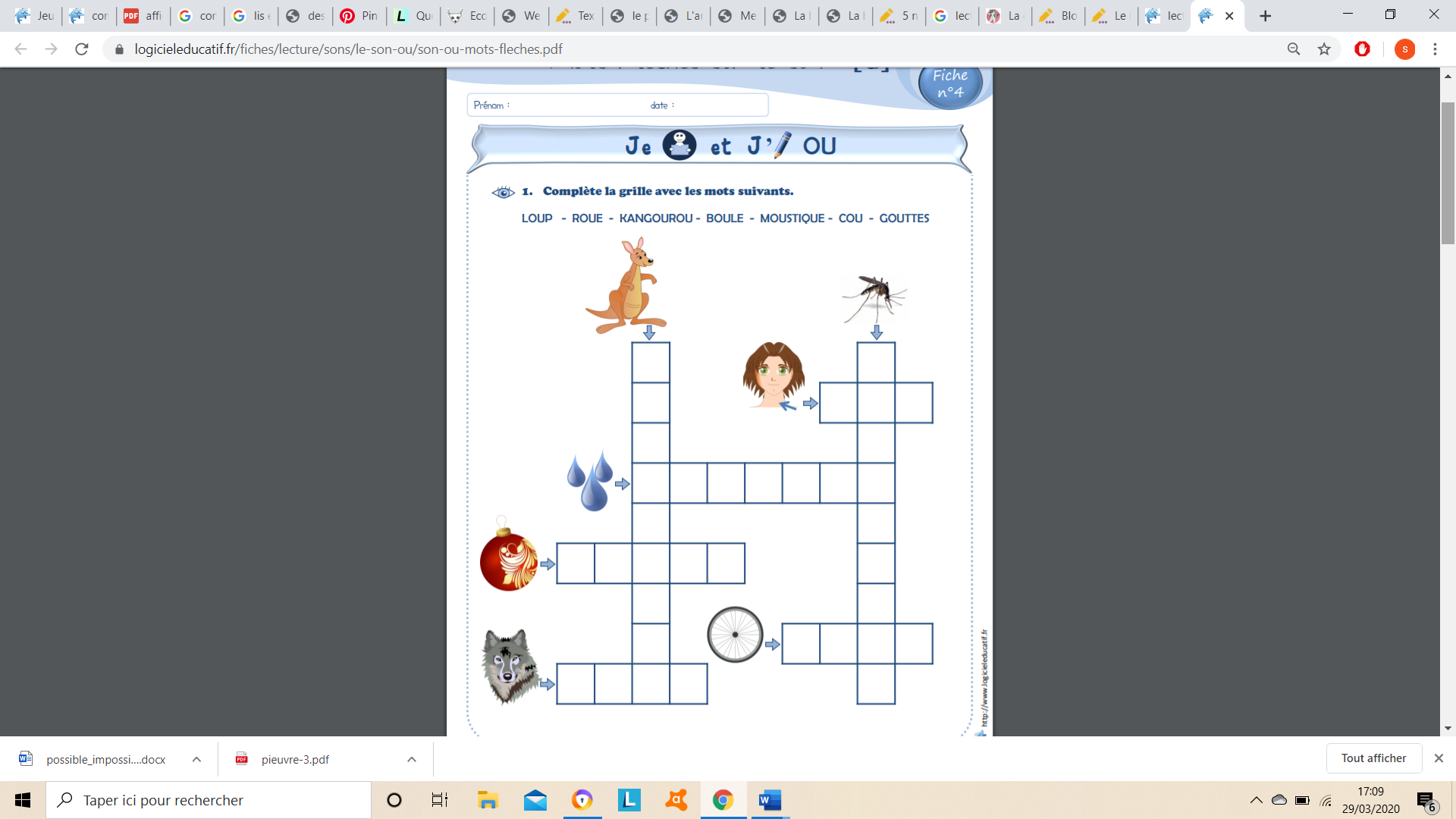 Prénom : _________________________                                                                   date : ____________________________ 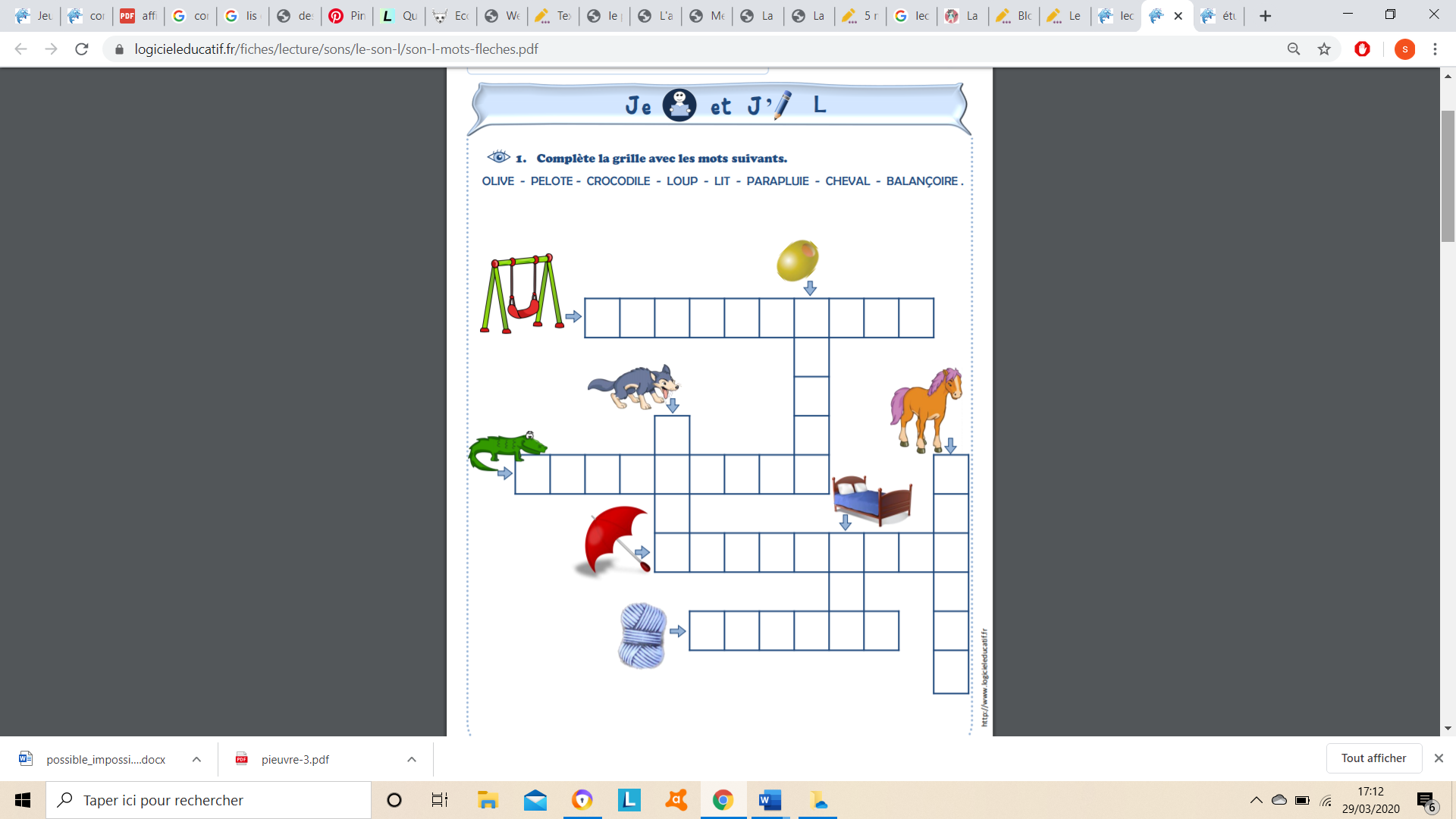 Prénom : _________________________                                                                   date : ____________________________ 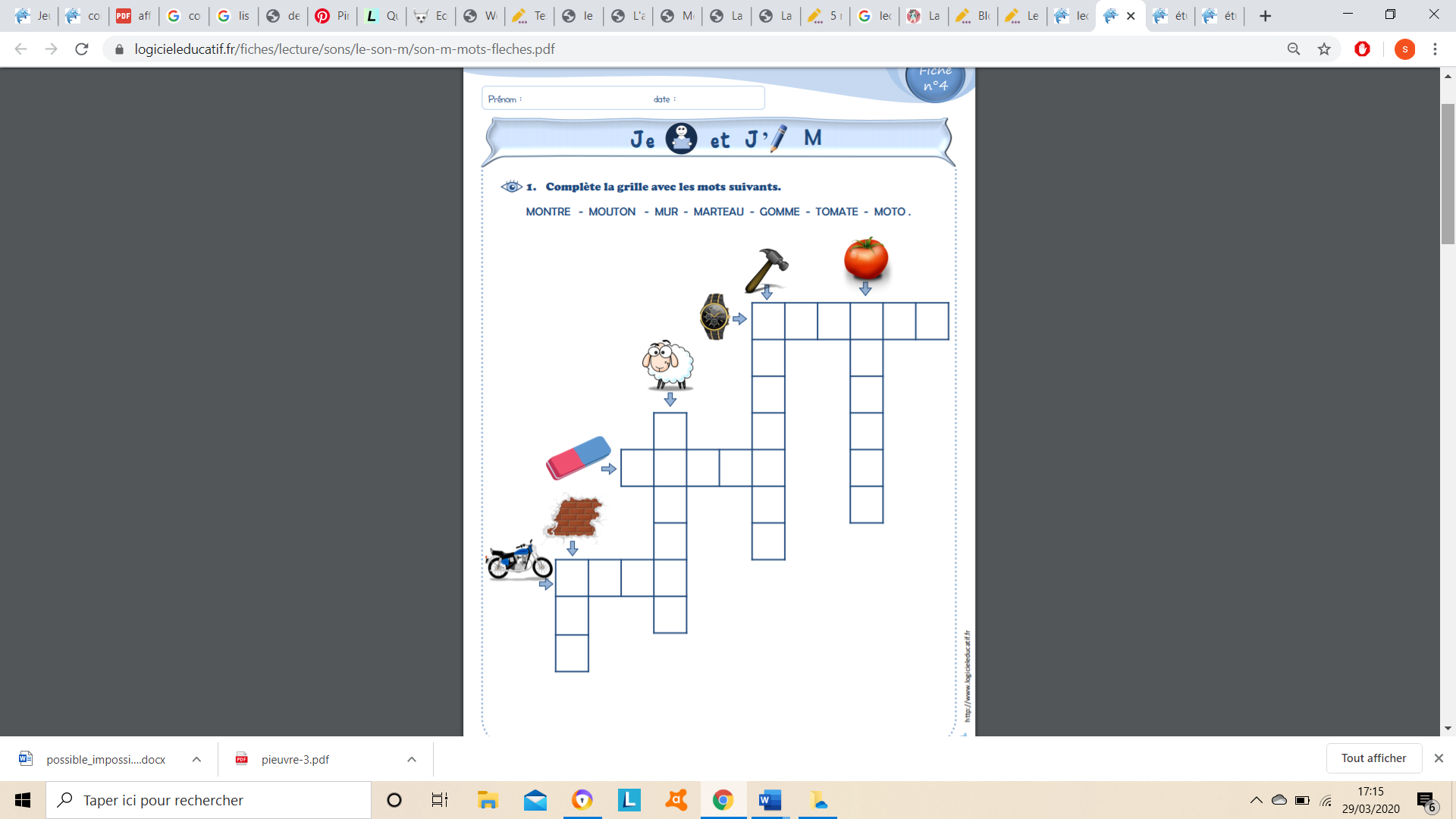  Prénom : _________________________                                                                   date : ____________________________ 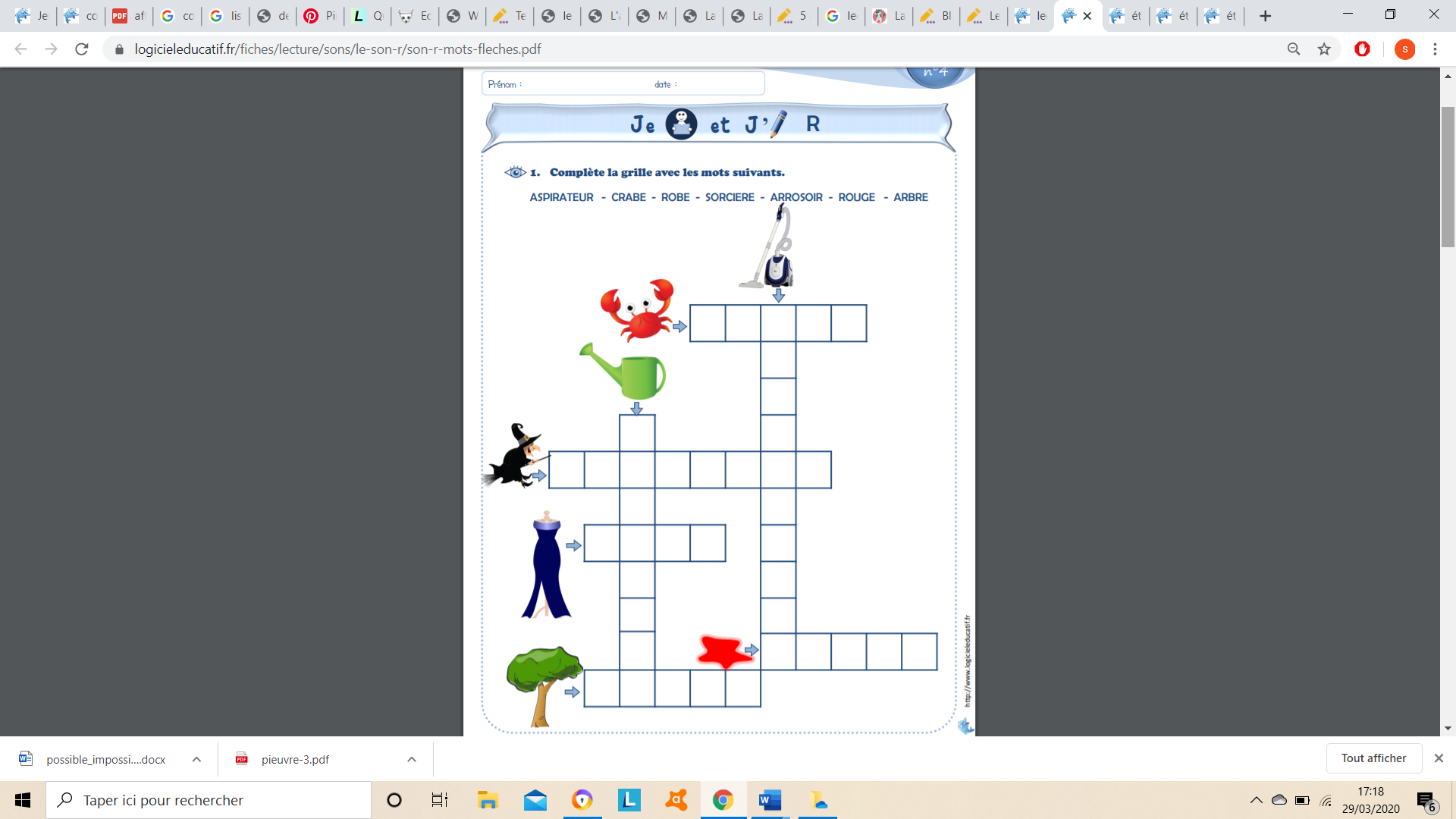 